Worksheet #3    Practice Isolating “y”Important Points:“y” must be alone (isolated) so that the equation is in the form y=mx + b in order for the slope and y-intercept to be “visible”.The slope (m) is the number in front of x.  Do not include an “x” as part of the slope.  E.g. y = 4x – 2       … slope= m= 4    (NOT 4x)The y-intercept is the “b”.  This is the point on the y-axis where the line would cross.  E.g. y = 2x +1    … y-intercept= b= 1 (see below)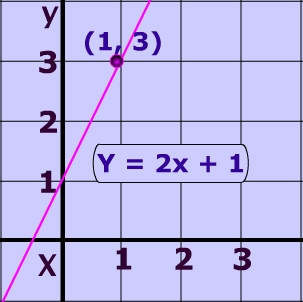 So, we need to practice isolating the “y” in various equations…slope (m) and the y-intercept (b). 2x + 5y = 10 x + 2y = 46x – 3y – 3 = 0x – 4y = 0 x +  y – 2 = 03x +  y = 5  +    =  -2x -   =   x – 2 =  y   =    +  6x 